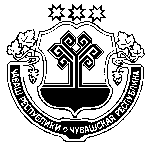 О внесении изменений в решение Собрания депутатов Орининского сельского поселения Моргаушского района Чувашской Республики от 13.12.2021 г. № С-18/1 «О бюджете  Орининского сельского поселения Моргаушского района Чувашской Республики на 2022 год и  плановый период 2023 и 2024 годов»В соответствии со статьей 23 Положения «О регулировании бюджетных правоотношений в Орининском сельском поселении Моргаушского района Чувашской Республики», утвержденного решением Собрания депутатов Орининского  сельского поселения Моргаушского района Чувашской Республики от  13.10.2014 года № С-44/1 Собрание депутатов Орининского сельского поселения Моргаушского района Чувашской Республики решило: Статья 1. Внести  в решение Собрания депутатов Орининского  сельского поселения Моргаушского района Чувашской Республики от 13.12.2021 года № С-18/1 «О бюджете Орининского  сельского поселения Моргаушского района Чувашской Республики на 2022 год и плановый период 2023 и 2024 годов» следующие изменения:статью 1 изложить в следующей редакции: «1. Утвердить основные характеристики бюджета Орининского сельского поселения Моргаушского района Чувашской Республики на 2022 год:прогнозируемый общий объем доходов бюджета Орининского сельского поселения Моргаушского района Чувашской Республики в сумме 13 714,6 тыс.рублей, в том числе объем межбюджетных трансфертов из районного бюджета Моргаушского района Чувашской Республики в сумме 10 546,1 тыс.рублей;общий объем расходов бюджета Орининского сельского поселения Моргаушского района Чувашской Республики в сумме 13 902,8 тыс.рублей;предельный объем муниципального долга в сумме 0,00 тыс.рублей;верхний предел муниципального внутреннего долга на 1 января 2023 года в сумме 0,00 тыс.рублей, в том числе верхний предел долга по муниципальным гарантиям в сумме 0,00 тыс.рублей;прогнозируемый дефицит бюджета Орининского сельского поселения Моргаушского района Чувашской Республики в сумме 188,2 тыс.рублей.2. Утвердить основные характеристики бюджета Орининского сельского поселения Моргаушского района Чувашской Республики на 2023 год:прогнозируемый общий объем доходов бюджета Орининского сельского поселения Моргаушского района Чувашской Республики в сумме 6 594,5 тыс.рублей, в том числе объем межбюджетных трансфертов из районного бюджета Моргаушского района Чувашской Республики в сумме 4 116,0 тыс.рублей;общий объем расходов бюджета Орининского сельского поселения Моргаушского района Чувашской Республики в сумме 6594,5 тыс.рублей, в том числе условно утвержденные расходы в сумме 133,8 тыс.рублей;предельный объем муниципального долга в сумме 0,00  рублей;верхний предел муниципального внутреннего долга на 1 января 2024 года в сумме 0,00 тыс.рублей, в том числе верхний предел долга по муниципальным гарантиям в сумме 0,00 тыс.рублей.3. Утвердить основные характеристики  бюджета Орининского сельского поселения Моргаушского района Чувашской Республики на 2024 год:прогнозируемый общий объем доходов бюджета Орининского сельского поселения Моргаушского района Чувашской Республики в сумме 6 518,1 тыс.рублей, в том числе объем межбюджетных трансфертов из районного бюджета Моргаушского района Чувашской Республики в сумме 3 992,3 тыс.рублей;общий объем расходов бюджета Орининского сельского поселения Моргаушского района Чувашской Республики в сумме 6 518,1 тыс.рублей, в том числе условно утвержденные расходы в сумме  263,4 рублей;предельный объем муниципального долга в сумме 0,00 тыс.рублей;верхний предел муниципального внутреннего долга на 1 января 2025 года в сумме 0,00 тыс.рублей, в том числе верхний предел долга по муниципальным гарантиям в сумме 0,00 тыс.рублей.»;2) в статье 7:в части 1:в пункте «а» слова «приложения 4-4.2» заменить словами «приложениям 4-4.3»;	в пункте «в» слова «приложения 6-6.2» заменить словами «приложениям 6-6.3»;в пункте «д» слова «приложения 8-8.2» заменить словами «приложениям 8-8.3»;3)  дополнить приложением 4.3  следующего содержания:                                                                                                                                                                                                                            «Приложение 4.3к решению Собрания депутатов                                                                                                                                   Орининского  сельского поселенияМоргаушского района Чувашской Республики 13.12.2021 г. № С-18/1«О  бюджете Орининского  сельского поселения Моргаушского района Чувашской Республики на 2022 год и плановый период 2023 и 2024 годов»ИЗМЕНЕНИЕраспределения бюджетных ассигнований по разделам, подразделам,целевым статьям (муниципальным программам Моргаушского района Чувашской Республики и непрограммным направлениям деятельности) и группам (группам и подгруппам) видов расходов классификациирасходов бюджета Орининского  сельского поселенияМоргаушского района Чувашской Республики на 2022 год,предусмотренного приложениями 4,4.1,4.2 к  решению Собрания депутатовОрининского  сельского поселения Моргаушского районаЧувашской Республики «О бюджете Орининского  сельскогопоселения Моргаушского района Чувашской Республикина 2022  год и плановый период 2023 и 2024 годов»                                                                                                                                                     (тыс. руб.)     »;4) дополнить приложением 6.3 следующего содержания:                                                                                                                                                                                                                                              «Приложение 6.3к решению Собрания депутатов                                                                                                                                   Орининского  сельского поселенияМоргаушского района Чувашской Республики от  13.12.2021 г. № С-18/1«О  бюджете Орининского  сельского поселения Моргаушского района Чувашской Республики на 2022 год и плановый период 2023 и 2024 годов»ИЗМЕНЕНИЕраспределения бюджетных ассигнований по целевым статьям (муниципальным программам Моргаушского района Чувашской Республики и непрограммным направлениям деятельности), группам (группам и подгруппам) видов расходов, разделам, подразделам классификациирасходов бюджета Орининского  сельского поселенияМоргаушского района Чувашской Республики на 2022  год,предусмотренного приложениями 6,6.1,6.2  к  решению Собрания депутатовОрининского  сельского поселения Моргаушского районаЧувашской Республики «О бюджете Орининского  сельскогопоселения Моргаушского района Чувашской Республикина 2022 год и плановый период 2023 и 2024 годов»                                                                                                                                                                                                                                                       (тыс.руб.)      »;5) дополнить приложением 8.3 следующего содержания:                                                                                                                                                                                                                                              «Приложение 8.3к решению Собрания депутатов                                                                                                                                   Орининского  сельского поселенияМоргаушского района Чувашской Республики от  13.12.2021 г. № С-18/1 «О  бюджете Орининского  сельского поселения Моргаушского района Чувашской Республики на 2022 год и плановый период 2023 и 2024 годов»ИЗМЕНЕНИЕведомственной структуры расходов бюджета Орининского  сельского поселенияМоргаушского района Чувашской Республики на 2021 год,предусмотренного приложениями 8,8.1,8.2 к  решению Собрания депутатовОрининского  сельского поселения Моргаушского районаЧувашской Республики «О бюджете Орининского  сельскогопоселения Моргаушского района Чувашской Республикина 2022 год и плановый период 2023 и 2024 годов» (тыс.руб.)        »;     6) приложение 10 изложить в следующей редакции: «Приложение 10к решению Собрания депутатов Орининского сельского поселения Моргаушского района Чувашской Республики от 13.12.2021 г. № С-18/1«О бюджете Орининского сельского поселения Моргаушского района Чувашской Республики на 2022 год и плановый период 2023 и 2024 годов»Источники внутреннегофинансирования дефицита бюджета Орининского сельского поселения Моргаушского района Чувашской Республики на 2022 год   ».Статья 2.  Настоящее решение вступает в силу после его официального опубликования.Глава Орининского сельского поселения                                                       В.Ю.Пушкова   Чувашская Республика  Моргаушский районСобрание депутатовОрининского сельского поселенияРЕШЕНИЕДеревня Падаккасы  Чăваш Республики                                                          Муркаш районĕОринин ял поселенийĕн                                                             депутатсен ПухăвĕЙЫШĂНУПатаккасси ялě                                                            НаименованиеРазделПодразделЦелевая статья (муниципальные программы)Группа (группа и подгруппа) вида расходовСумма (увеличение, уменьшение(-))НаименованиеРазделПодразделЦелевая статья (муниципальные программы)Группа (группа и подгруппа) вида расходовСумма (увеличение, уменьшение(-))123456Всего90,7Общегосударственные вопросы015,0Другие общегосударственные вопросы01135,0Муниципальная программа "Обеспечение общественного порядка и противодействие преступности"0113A3000000005,0Подпрограмма "Профилактика правонарушений" муниципальная программы "Обеспечение общественного порядка и противодействие преступности"0113A3100000005,0Основное мероприятие "Профилактика и предупреждение бытовой преступности, а также преступлений, совершенных в состоянии алкогольного опьянения"0113A3103000005,0Реализация мероприятий, направленных на профилактику и предупреждение бытовой преступности, а также преступлений, совершенных в состоянии алкогольного и наркотического опьянения0113A3103762805,0Закупка товаров, работ и услуг для обеспечения государственных (муниципальных) нужд0113A3103762802005,0Иные закупки товаров, работ и услуг для обеспечения государственных (муниципальных) нужд0113A3103762802405,0Жилищно-коммунальное хозяйство0575,7Коммунальное хозяйство050275,7Муниципальная программа "Модернизация и развитие сферы жилищно-коммунального хозяйства"0502A10000000075,7Подпрограмма "Строительство и реконструкция (модернизация) объектов питьевого водоснабжения и водоподготовки с учетом оценки качества и безопасности питьевой воды" муниципальной программы "Модернизация и развитие сферы жилищно-коммунального хозяйства"0502A13000000075,7Основное мероприятие "Развитие систем водоснабжения муниципальных образований"0502A13010000075,7Капитальный и текущий ремонт объектов водоснабжения (водозаборных сооружений, водопроводов и др.) муниципальных образований0502A13017309075,7Закупка товаров, работ и услуг для обеспечения государственных (муниципальных) нужд0502A13017309020075,7Иные закупки товаров, работ и услуг для обеспечения государственных (муниципальных) нужд0502A13017309024075,7Физическая культура и спорт1110,0Физическая культура110110,0Муниципальная  программа "Развитие физической культуры и спорта"1101Ц50000000010,0Подпрограмма "Развитие физической культуры и массового спорта" муниципальной программы "Развитие физической культуры и спорта"1101Ц51000000010,0Основное мероприятие "Физкультурно-оздоровительная и спортивно-массовая работа с населением"1101Ц51010000010,0Организация и проведение официальных физкультурных мероприятий1101Ц51017139010,0Закупка товаров, работ и услуг для обеспечения государственных (муниципальных) нужд1101Ц51017139020010,0Иные закупки товаров, работ и услуг для обеспечения государственных (муниципальных) нужд1101Ц51017139024010,0НаименованиеЦелевая статья (муниципальные программы)Группа (группа и подгруппа) вида расходовРазделПодразделСумма (увеличение, уменьшение(-))НаименованиеЦелевая статья (муниципальные программы)Группа (группа и подгруппа) вида расходовРазделПодразделСумма (увеличение, уменьшение(-))Всего90,71.Муниципальная  программа "Развитие физической культуры и спорта"Ц50000000010,01.1.Подпрограмма "Развитие физической культуры и массового спорта" муниципальной программы "Развитие физической культуры и спорта"Ц51000000010,0Основное мероприятие "Физкультурно-оздоровительная и спортивно-массовая работа с населением"Ц51010000010,0Организация и проведение официальных физкультурных мероприятийЦ51017139010,0Закупка товаров, работ и услуг для обеспечения государственных (муниципальных) нуждЦ51017139020010,0Иные закупки товаров, работ и услуг для обеспечения государственных (муниципальных) нуждЦ51017139024010,0Физическая культура и спортЦ5101713902401110,0Физическая культураЦ510171390240110110,02.Муниципальная программа "Модернизация и развитие сферы жилищно-коммунального хозяйства"A10000000075,72.1.Подпрограмма "Строительство и реконструкция (модернизация) объектов питьевого водоснабжения и водоподготовки с учетом оценки качества и безопасности питьевой воды" муниципальной программы "Модернизация и развитие сферы жилищно-коммунального хозяйства"A13000000075,7Основное мероприятие "Развитие систем водоснабжения муниципальных образований"A13010000075,7Капитальный и текущий ремонт объектов водоснабжения (водозаборных сооружений, водопроводов и др.) муниципальных образованийA13017309075,7Закупка товаров, работ и услуг для обеспечения государственных (муниципальных) нуждA13017309020075,7Иные закупки товаров, работ и услуг для обеспечения государственных (муниципальных) нуждA13017309024075,7Жилищно-коммунальное хозяйствоA1301730902400575,7Коммунальное хозяйствоA130173090240050275,73.Муниципальная программа "Обеспечение общественного порядка и противодействие преступности"A3000000005,03.1.Подпрограмма "Профилактика правонарушений" муниципальная программы "Обеспечение общественного порядка и противодействие преступности"A3100000005,0Основное мероприятие "Профилактика и предупреждение бытовой преступности, а также преступлений, совершенных в состоянии алкогольного опьянения"A3103000005,0Реализация мероприятий, направленных на профилактику и предупреждение бытовой преступности, а также преступлений, совершенных в состоянии алкогольного и наркотического опьяненияA3103762805,0Закупка товаров, работ и услуг для обеспечения государственных (муниципальных) нуждA3103762802005,0Иные закупки товаров, работ и услуг для обеспечения государственных (муниципальных) нуждA3103762802405,0Общегосударственные вопросыA310376280240015,0Другие общегосударственные вопросыA31037628024001135,0НаименованиеГлавный распорядительРазделПодразделЦелевая статья (муниципальные программы)Группа (группа и подгруппа) вида расходовСумма (увеличение, уменьшение(-))1234567ВсегоАдминистрация Орининского сельского поселения Моргаушского района Чувашской Республики993Общегосударственные вопросы99301Другие общегосударственные вопросы9930113Муниципальная программа "Обеспечение общественного порядка и противодействие преступности"9930113A300000000Подпрограмма "Профилактика правонарушений" муниципальная программы "Обеспечение общественного порядка и противодействие преступности"9930113A310000000Основное мероприятие "Профилактика и предупреждение бытовой преступности, а также преступлений, совершенных в состоянии алкогольного опьянения"9930113A310300000Реализация мероприятий, направленных на профилактику и предупреждение бытовой преступности, а также преступлений, совершенных в состоянии алкогольного и наркотического опьянения9930113A310376280Закупка товаров, работ и услуг для обеспечения государственных (муниципальных) нужд9930113A310376280200Иные закупки товаров, работ и услуг для обеспечения государственных (муниципальных) нужд9930113A310376280240Жилищно-коммунальное хозяйство99305Коммунальное хозяйство9930502Муниципальная программа "Модернизация и развитие сферы жилищно-коммунального хозяйства"9930502A100000000Подпрограмма "Строительство и реконструкция (модернизация) объектов питьевого водоснабжения и водоподготовки с учетом оценки качества и безопасности питьевой воды" муниципальной программы "Модернизация и развитие сферы жилищно-коммунального хозяйства"9930502A130000000Основное мероприятие "Развитие систем водоснабжения муниципальных образований"9930502A130100000Капитальный и текущий ремонт объектов водоснабжения (водозаборных сооружений, водопроводов и др.) муниципальных образований9930502A130173090Закупка товаров, работ и услуг для обеспечения государственных (муниципальных) нужд9930502A130173090200Иные закупки товаров, работ и услуг для обеспечения государственных (муниципальных) нужд9930502A130173090240Физическая культура и спорт99311Физическая культура9931101Муниципальная  программа "Развитие физической культуры и спорта"9931101Ц500000000Подпрограмма "Развитие физической культуры и массового спорта" муниципальной программы "Развитие физической культуры и спорта"9931101Ц510000000Основное мероприятие "Физкультурно-оздоровительная и спортивно-массовая работа с населением"9931101Ц510100000Организация и проведение официальных физкультурных мероприятий9931101Ц510171390Закупка товаров, работ и услуг для обеспечения государственных (муниципальных) нужд9931101Ц510171390200Иные закупки товаров, работ и услуг для обеспечения государственных (муниципальных) нужд9931101Ц510171390240Код бюджетной классификацииНаименованиеСумма(тыс.руб.)000 01 02 00 00 00  0000 000Кредиты кредитных организаций в валюте Российской Федерации0,00000 01 05 00 00 00 0000 000Изменение остатков средств на счетах по учету средств бюджета188,2000 01 06 04 00 00 0000 000Исполнение муниципальных гарантий в валюте Российской Федерации0,00000 01 06 05 00 00 0000 000Бюджетные кредиты, предоставленные внутри страны в валюте Российской Федерации0,00